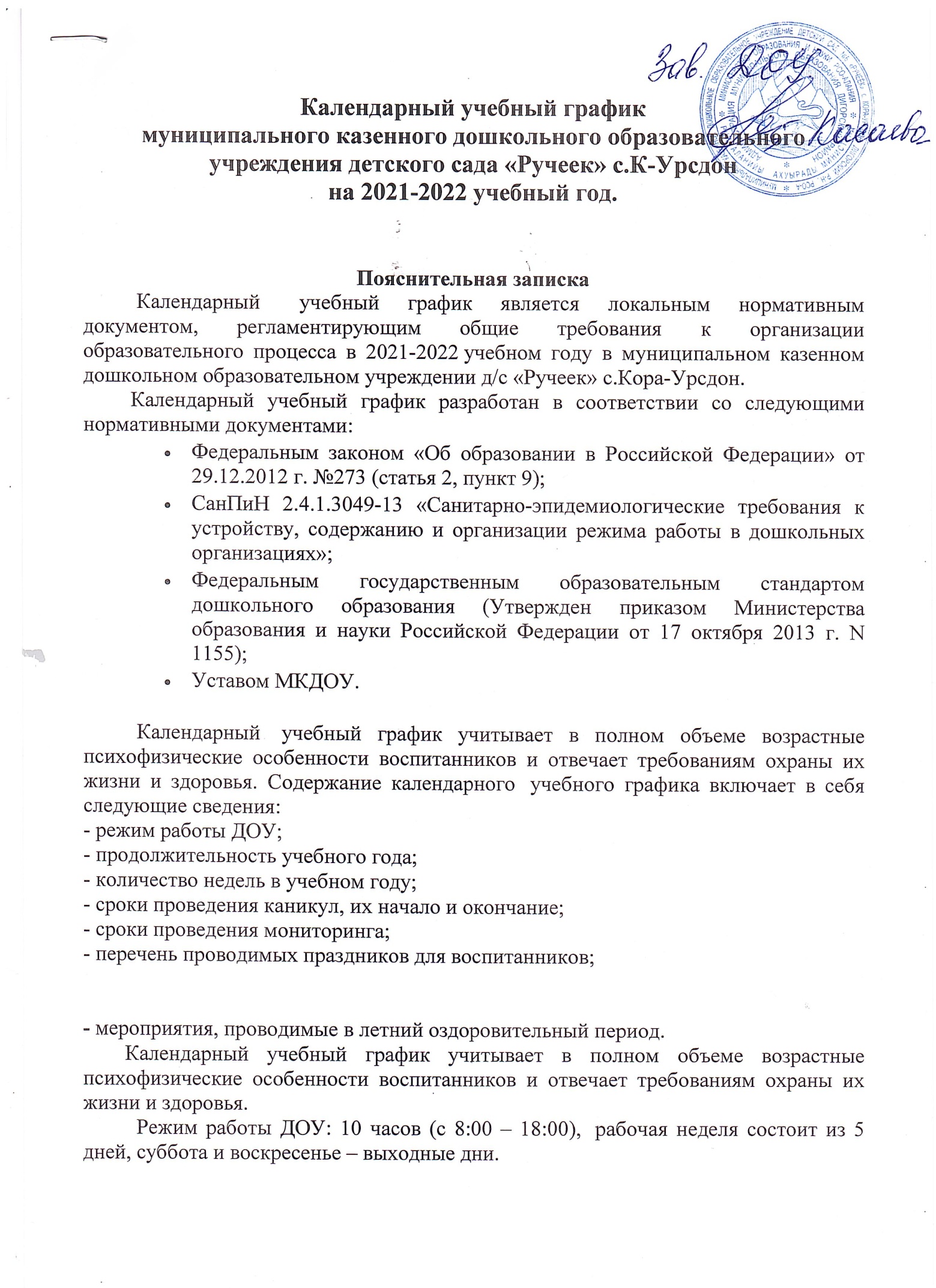 Продолжительность учебного года составляет 36 недель (1 и 2 полугодия) без учета каникулярного времени.В соответствии с ФГОС ДО  целевые ориентиры не подлежат непосредственной оценке, в том числе в виде педагогической диагностики (мониторинга), и не являются основанием для их формального сравнения с реальными достижениями детей. Однако педагоги в ходе своей работы  выстраивают индивидуальную траекторию развития каждого ребенка. Для оценки индивидуального развития   проводится педагогическая диагностика (оценка индивидуального развития дошкольников, связанная с оценкой эффективности педагогических действий и лежащая в основе его дальнейшего планирования) в начале и конце учебного года. Педагогический мониторинг проводится в ходе наблюдений за активностью детей в спонтанной и специально организованной деятельности, бесед, индивидуальной работы с детьми.Праздники для воспитанников в течение учебного года планируются в соответствии с Годовым планом работы ДОУ на учебный год.Воспитательно-образовательная работа в летний оздоровительный период планируется в соответствии с Планом работы на летний период,   а также с учетом климатических условий.Календарный учебный график обсуждается и принимается педагогическим советом, утверждается приказом заведующего  ДОУ до начала учебного года. Все изменения, вносимые в годовой  учебный график, утверждаются приказом заведующего образовательного учреждения и доводятся до всех участников образовательного процесса.Муниципальное бюджетное дошкольное образовательное учреждение детский сад  «Ручеек»  в установленном законодательством Российской Федерации порядке несет ответственность за реализацию не в полном объеме образовательных программ в соответствии с календарным учебным графиком.Организация образовательного процессаУтренники, вечера развлечений1. Режим работы учреждения1. Режим работы учреждения1. Режим работы учреждения1. Режим работы учреждения Продолжительность учебной недели Продолжительность учебной недели5 дней (с понедельника по пятницу)5 дней (с понедельника по пятницу) Время работы возрастных групп Время работы возрастных групп10 часов в день (с 8:00 до 18:00 часов)10 часов в день (с 8:00 до 18:00 часов) Нерабочие дни Нерабочие дниСуббота, воскресенье и праздничные дниСуббота, воскресенье и праздничные дни2. Продолжительность учебного года2. Продолжительность учебного года2. Продолжительность учебного года2. Продолжительность учебного года Учебный годс 01.09.2021г. по 31.05.2022 г.с 01.09.2021г. по 31.05.2022 г.36 недель I полугодиес 02.09.2021г. по 30.12.2021 г.с 02.09.2021г. по 30.12.2021 г.17 недель II полугодиес 10.01.2022г. по 31.05.2022г.с 10.01.2022г. по 31.05.2022г.19 недельМероприятияСроки проведенияПраздник открытия нового учебного года «Здравствуй, детский сад!».сентябрьДень дошкольного работникаДень рождение К. Л. Хетагуроваоктябрь«Золотая осень» (утренник с театрализованной постановкой)Открытое занятие по ПДДноябрьСпортивный досуг «Веселая эстафета».Новогодние утренники:                                                                          Младшая группа                                                                                     Средняя                                                                                                  Старшая                                                                                            Подготовительная декабрь«Хадзаронта-хадзаронта». Развлечение по национальным мотивамянварьПоказ кукольного театра «Колобок»февраль«День защитника отечества». УтренникУтренники, посвященные Дню 8 Марта                                                  Подготовительная, старшая, средняя гр.                                                                                                                                                                      март25 марта- День театра «Квартет» басня И.Крылова  «Весна пришла, прилетели птицы!» открытые занятия.апрель«Солнце, воздух и вода - наши лучшие друзья!»«До свидания, детский сад!» выпуск в школумайМеждународный день защиты детей.июнь